Supplementary materialSupplementary Table 1. Extension of damage per region in the patient.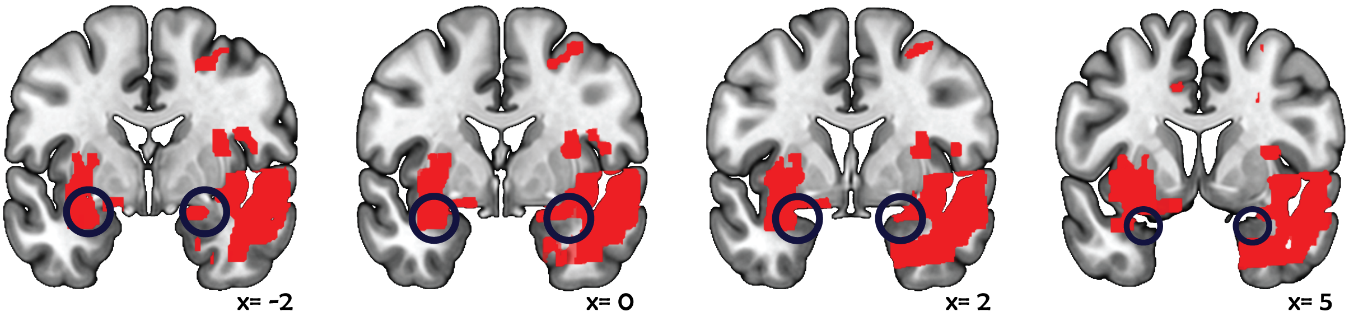 Supplementary Figure 1. Additional sections highlighting damage to the left and right amygdalae.Supplementary referencesGarcía-Cordero, I; Sedeño, L; De la fuente, L; Slachevsky, A; Forno, G; Klein, F; Lillo, P; Ferrari, J; Rodriguez, C; Bustin, J; Torralva, T; Baez, S; Yoris, A; Estevez, S; Melloni, M; Salamone, P; Huepe, D; Manes, F, García, A; Ibáñez, A. (2016). Feeling, learning from and being aware of inner states: interoceptive dimensions in neurodegeneration and stroke. Philosophical Transactions of the Royal Society B: Biological Sciences. 371:1708. doi: 10.1098/rstb.2016.0006Tzourio-Mazoyer, N., Landeau, B., Papathanassiou, D., Crivello, F., Etard, O., Delcroix, N., Mazoyer, B; Joliot, M. (2002). Automated anatomical labeling of activations in SPM using a macroscopic anatomical parcellation of the MNI MRI single-subject brain. Neuroimage.15:1. doi: :10.1006/nimg.2001.0978AAL Atlas labels (ID)Affected regionsLesion extension (%)FAD (2002)Precentral gyrus L1.62%F2D (2202)Middle Frontal gyrus R9.32%F3OPD (2302)Inferior frontal operculum R24.05%F3TD (2312)Inferior frontal gyrus, pars triangularis R10.23%F3OD (2322)Orbital part of the inferior frontal gyrus R14.91%ORD (2332)Rolandic operculum R28%COBG (2501)Olfactory cortex L10.61%ING (3001)Insular cortex L12.22%IND (3002)Insular cortex R73.12%CIPD (4022)Posterior cingulum cortex R7.54%HIPPOG (4101)Hippocampus L3.94%HIPPOD (4102)Hippocampus R2.84%PARA_HIPPOG (4111)Parahippocampal gyrus L1.50%PARA_HIPPOD (4112)Parahippocampal gyrus R14.03%AMYGDG (4201)Amygdala L69.13%AMYGDD (4202)Amygdala R35.62%V1D (5002)Calcarine cortex R11.17%LINGD (5022)Lingual gyrus R11.78%O1D (5102)Superior occipital cortex R4.58%O2D (5202)Middle occipital cortex R52.88%FUSID (5402)Fusiform gyrus R7.52%PAD (6002)Postcentral gyrus R1.75%P1D (6102)Superior parietal cortex R6.17%P2D (6202)Inferior parietal cortex R66.14%GSMD (6212)Supramarginal gyrus R33.65%GAD (6222)Angular gyrus R72.74%PQD (6302)Precuneus R1.23%NLG (7011)Putamen L39.94%NLD (7012)Putamen R27.11%PALLG (7021)Globus pallidus L5.38%HESCHLG (8101)Heschl’s gyrus L1.50%HESCHLG (8102)Heschl’s gyrus R91.43%T1D (8112)Superior temporal gyrus R80.32%T1AG (8121)Superior temporal pole L3.65%T1AD (8122)Superior temporal pole R34.09%T2D (8202)Middle temporal gyrus R71.82%T2AD (8212)Middle temporal pole R41.61%T3D (8302)Inferior temporal gyrus R32.25%As in previous works of our group (García-Cordero et al., 2016), to estimate the extension of the lesion in each area in the MNI space, we used the Automated Anatomical Labeling (AAL) Atlas (Tzourio-Mazoyer et al., 2002) to parcel the normalized lesion-mask of the patient. Based on this parcellation, we calculated the percent of volume of each AAL region (116 in total) that was covered by the extent of the lesion-mask. We only included the regions that present at least > 1% of lesion according to this method.As in previous works of our group (García-Cordero et al., 2016), to estimate the extension of the lesion in each area in the MNI space, we used the Automated Anatomical Labeling (AAL) Atlas (Tzourio-Mazoyer et al., 2002) to parcel the normalized lesion-mask of the patient. Based on this parcellation, we calculated the percent of volume of each AAL region (116 in total) that was covered by the extent of the lesion-mask. We only included the regions that present at least > 1% of lesion according to this method.As in previous works of our group (García-Cordero et al., 2016), to estimate the extension of the lesion in each area in the MNI space, we used the Automated Anatomical Labeling (AAL) Atlas (Tzourio-Mazoyer et al., 2002) to parcel the normalized lesion-mask of the patient. Based on this parcellation, we calculated the percent of volume of each AAL region (116 in total) that was covered by the extent of the lesion-mask. We only included the regions that present at least > 1% of lesion according to this method.